Sunshine Tour Championships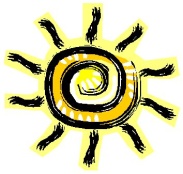 The All England Showground, HicksteadThursday 12th – Sunday 15th September 2019Wording for SchedulesThis show is a qualifier for The Sunshine Tour Championships held at The All England Jumping Course, Hickstead from Thursday 12th – Sunday 15th September 2019. The Championships are for unaffiliated and amateur competitors in Dressage from Intro to Elementary, Show Jumping from Lead Rein to 1.05m; Showing for lead rein, in-hand, ridden, working hunter, veterans, plus many more, Eventers Challenge from 60cm through to 1m.Qualification: 1st – 4th in dressage, show jumping & showing and 1st-6th in eventers challenges.   Bring your Personal Qualification Form available from www.sunshinetour.co.uk or ask the Secretary for a ‘Wild Card’. Rules and restrictions apply, please check the website www.sunshinetour.co.uk for Terms & Conditions.Advert & Logos for Schedules & WebsitesYou can copy and paste the adverts and logos below onto your websites and schedules. All images can be resized to suit your space.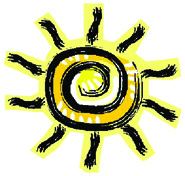 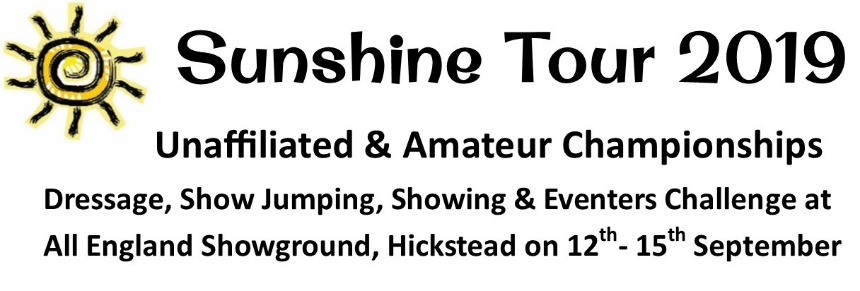 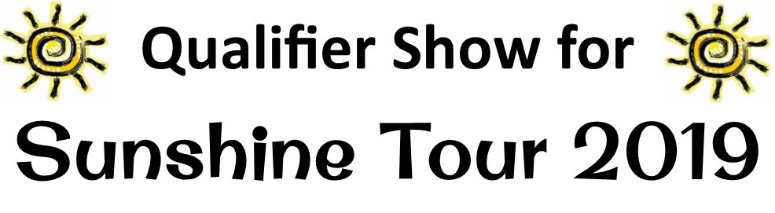 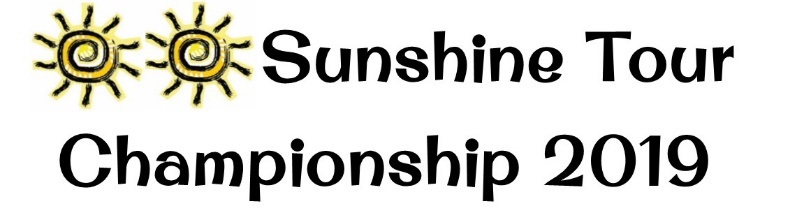 